MESSAGE TO BOYS AND GIRLS FROM MR TODD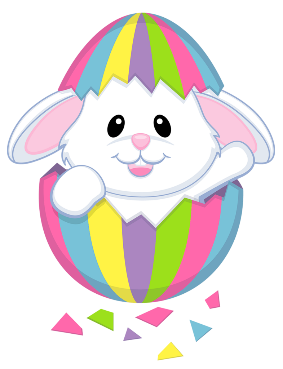 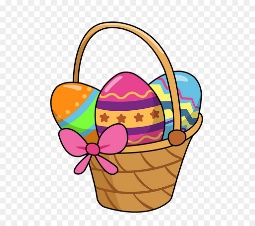 Hi boys and girls,Today we would normally be having our Easter Assembly.   We would all be singing together and learning about the Easter Story. But sadly, our assembly hall is empty because all of you are at home.   Easter, however, is a time of new life and hope as we remember the resurrection of Jesus.  We have a lot to be thankful and hopeful about at this Easter:For our families who are caring for us and helping us with our learning; For our teachers who are working hard to support the remote learning;For our NHS staff who are working in our hospitals and Care Homes;For our key workers who are carrying out important jobs to keep us all safe;For our wonderful school community who are working so are together to see us through this difficult time.I hope you all have a great Easter and that you have lots of fun activities to do.  Thank you all who have been posting your work and videos through our remote learning apps – well done to you all.  Stay safe boys and girls and I will keep in touch.  I hope you enjoy the Easter Story from the BBC website link belowhttps://www.youtube.com/watch?v=Wnbo2AmS3OIAlso a song we like to sing in assemblyhttps://www.youtube.com/watch?v=eaXPXWBcE3I , https://youtu.be/5582z642wFY Thank youMr Todd